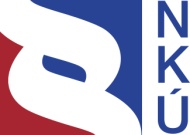 Kontrolní závěr z kontrolní akce14/33Prostředky vybírané na základě zákona ve prospěch Zdravotní pojišťovny ministerstva vnitra České republikyKontrolní akce byla zařazena do plánu kontrolní činnosti Nejvyššího kontrolního úřadu (dále jen „NKÚ“) na rok 2014 pod číslem 14/33. Kontrolní akci řídil a kontrolní závěr vypracoval člen NKÚ JUDr. Ing. Jiří Kalivoda.Cílem kontroly bylo prověřit hospodaření s prostředky vybíranými na základě zákona ve prospěch Zdravotní pojišťovny ministerstva vnitra České republiky.Kontrola byla prováděna u kontrolované osoby v období od listopadu 2014 do června 2015. Kontrolováno bylo období let 2012 a 2013 a v případě věcných souvislostí i předchozí období a období do ukončení kontroly. Kontrolovaná osoba:Zdravotní pojišťovna ministerstva vnitra České republiky, Praha, (dále také „ZP MV ČR“).Námitky, které proti kontrolnímu protokolu podala ZP MV ČR, byly vypořádány vedoucím skupiny kontrolujících rozhodnutím o námitkách. Odvolání proti rozhodnutí o námitkách podané kontrolovanou osobou bylo vypořádáno usnesením Kolegia NKÚ.K o l e g i u m   N K Ú   na svém XVI. jednání, které se konalo dne 30. listopadu 2015,s c h v á l i l o   usnesením č. 7/XVI/2015k o n t r o l n í   z á v ě r   v tomto znění:I. ÚvodZdravotní pojišťovna ministerstva vnitra České republiky byla zřízena ke dni 1. 10. 1992 rozhodnutím Ministerstva práce a sociálních věcí České republiky. ZP MV ČR je právnickou osobou. Právní základ pro vznik, činnost a zánik zaměstnaneckých pojišťoven je dán zákonem č. 280/1992 Sb. ZP MV ČR je zaměstnaneckou pojišťovnou pro pojištěnce, kteří jsou u ní zaregistrováni. ZP MV ČR zejména provádí a kontroluje výběr pojistného na veřejné zdravotní pojištění a zprostředkovává úhradu nákladů za poskytnuté zdravotní služby hrazené z prostředků veřejného zdravotního pojištění v souladu s právními předpisy ČR a na základě uzavřených mezinárodních smluv, jimiž je ČR vázána, majících vztah ke zdravotnímu pojištění.ZP MV ČR je veřejnoprávní subjekt, který hospodaří s finančními prostředky vybíranými na základě zákona.Organizační strukturu tvoří ředitelství a jím řízené pobočky umístěné v jednotlivých regionech. Pobočky jsou organizačními složkami pojišťovny (nemají právní osobnost a vykonávají činnost jménem pojišťovny). ZP MV ČR má pobočky v Praze, v Brně a dále sloučené pobočky Ústí nad Labem a Hradec Králové, České Budějovice a Plzeň, Olomouc a Ostrava.Tabulka č. 1 – Základní informace o ZP MV ČRZdroj: výroční zprávy ZP MV ČR za roky 2011, 2012, 2013, 2014.Kontrola byla zaměřena zejména na oblast řízení zdravotní pojišťovny, zdravotně pojistný plán, výběr pojistného na veřejné zdravotní pojištění, úhrady zdravotních služeb, fondy ZP MV ČR a na nákupy a prodej majetku.Pozn.: Všechny právní předpisy uváděné v tomto kontrolním závěru jsou aplikovány ve znění účinném pro kontrolované období.II. Skutečnosti zjištěné při kontroleOrgány ZP MV ČROrgány zaměstnanecké pojišťovny upravuje zákon č. 280/1992 Sb. a dále její statut, který schvaluje Ministerstvo zdravotnictví (dále také „MZd“).Orgány ZP MV ČR jsou správní rada, dozorčí rada a generální ředitel. ZP MV ČR má v souladu se zákonem o auditorech zřízen výbor pro audit a v souladu se zákonem o veřejném zdravotním pojištění ustanoven rozhodčí orgán. Nejvyšším orgánem pojišťovny je správní rada ZP MV ČR (dále také „SR“), která rozhoduje o zásadních otázkách činnosti ZP MV ČR. Správní rada má patnáct členů, přičemž pět z nich je jmenovaných vládou, pět zvolených na návrh reprezentativních odborových organizací a pět na návrh reprezentativních organizací zaměstnavatelů. SR dle zákona č. 280/1992 Sb. a statutu ZP MV ČR zejména:rozhoduje ve věcech přesahujících rámec běžného hospodaření, kterými jsou prodej nemovitostí, zastavení vlastního majetku a případná jiná omezení práv;rozhoduje o nákupu nemovitostí a hmotného a nehmotného majetku v pořizovací ceně vyšší než 1 000 000 Kč; jmenuje a odvolává generálního ředitele a rozhoduje o všech náležitostech jeho pracovněprávního vztahu;schvaluje návrh změny statutu a návrh zdravotně pojistného plánu, návrh výroční zprávy a účetní závěrku;schvaluje zásady smluvní politiky.Kontrolním orgánem je dozorčí rada ZP MV ČR (dále také „DR“). Dozorčí rada má 
devět členů, z nichž tři jsou jmenováni vládou, tři zvoleni na návrh reprezentativních odborových organizací a tři na návrh reprezentativních organizací zaměstnavatelů. Zákonem č. 280/1992 Sb. není její činnost blíže specifikována. DR dle statutu zejména:projednává návrhy zdravotně pojistného plánu, výroční zprávy a účetní závěrky a svá stanoviska předkládá správní radě;kontroluje plnění zdravotně pojistného plánu.Statutárním a výkonným orgánem ZP MV ČR je generální ředitel (dále také „GŘ“). Jeho činnost spočívá zejména v řízení pojišťovny v souladu s právními předpisy a rozhodnutími správní rady. Generálního ředitele jmenuje SR na dobu čtyř let; ta ho může také odvolat i před uplynutím funkčního období, na které byl jmenován.SR a DR zasedaly v roce 2012 šestkrát a v roce 2013 sedmkrát. V zápisech z jednání SR a DR v letech 2012 a 2013 bylo uvedeno, že GŘ informoval členy SR a DR o činnosti ZP MV ČR od posledního zasedání, o hospodaření ZP MV ČR, o veřejných zakázkách, o personálních změnách, o prodeji nemovitého majetku, o čerpání fondu prevence, o projektu Zdraví jako vášeň, o projektu Karta života, o probíhajících soudních sporech, trestních řízeních apod. Z uvedených zápisů je zřejmé, že jednání SR a DR se vždy účastnila převážná většina jejich členů a výsledek hlasování byl v převážné většině jednohlasně pro.Ze zápisů ze zasedání správní rady v letech 2012 a 2013 vyplývá, že členové SR a DR byli odměňováni na základě správní radou schváleného dokumentu Zásady pro poskytování odměn členům Správní rady, Dozorčí rady, Rozhodčího orgánu a Výboru pro audit Zdravotní pojišťovny ministerstva vnitra České republiky. Za úspěšné plnění hospodářských výsledků a úspěšné splnění mimořádných úkolů mohly být přiznány další odměny. V následující tabulce jsou uvedeny průměrné roční úhrnné odměny člena správní a dozorčí rady.Tabulka č. 2 – Odměňování členů správní a dozorčí rady ZP MV ČR 	(v Kč)Zdroj: ZP MV ČR.Generální ředitel ZP MV ČR pobíral mzdu. Mzdové podmínky GŘ jsou stanoveny v mzdovém výměru, který schvaluje SR. Mzdový výměr stanoví za výkon práce při plnění úkolů a povinností souvisejících s pracovním místem generálního ředitele měsíční mzdu a za předpokladu splnění ve mzdovém výměru stanovených kritérií i odměnu, která podléhala předchozímu schválení SR po konzultaci s předsedou DR. Uvedené odměny SR schválila tak, že v letech 2012 a 2013 mohly činit maximálně dvanáctinásobek měsíční mzdy v každém roce a v roce 2014 maximálně osmnáctinásobek měsíční mzdy. Kontrolou NKÚ bylo zjištěno, že uvedené odměny byly v letech 2012, 2013 a 2014 vyplaceny vždy v maximální výši.Dále SR stanovovala GŘ konkrétní tematické úkoly a na základě jejich splnění a vyhodnocení SR byly GŘ vypláceny nad rámec mzdového výměru další odměny, které podléhaly předchozímu schválení SR. Kontrolou NKÚ bylo zjištěno, že v letech 2012 a 2013 SR schválila vyplacení odměn za plnění konkrétních tematických úkolů v úhrnné výši devíti měsíčních mezd.Kromě uvedeného ještě SR schvalovala GŘ za dosažené mimořádné hospodářské výsledky nad rámec mzdového výměru další mimořádné odměny. Kontrolou NKÚ bylo zjištěno, že v letech 2012 a 2013 SR schválila vyplacení mimořádných odměn v úhrnné výši deseti měsíčních mezd.Zdravotně pojistný plánZdravotně pojistný plán (dále také „ZPP“) obsahuje zejména plán příjmů a výdajů zaměstnanecké pojišťovny. Návrh ZPP je zaměstnanecká pojišťovna povinna v návaznosti na termíny stanovené Ministerstvem financí (dále také „MF“) pro předkládání návrhu státního rozpočtu předložit MZd a MF, tato ministerstva jej pak posoudí z hlediska souladu s právními předpisy a souladu s veřejným zájmem. Není-li návrh ZPP s těmito hledisky v rozporu, předloží zdravotní pojišťovna návrh ZPP vládě ČR. ZPP schvaluje na návrh vlády ČR Poslanecká sněmovna Parlamentu ČR (dále také „PS“).Kontrolou NKÚ bylo zjištěno, že ZP MV ČR předložila ve sledovaném období návrh ZPP vždy MZd ve stanoveném termínu. Návrh ZPP však nebyl projednán vládou ČR do 31. 12. daného roku, PS tudíž nemohla ani v jednom z kontrolovaných roků návrh ZPP schválit před 1. lednem příslušného kalendářního roku, na který byl sestavován a určen. ZP MV ČR ve sledovaném období hospodařila v provizoriu stanoveném MZd v dohodě s MF. Jednotlivá provizoria korespondovala s příslušnými návrhy ZPP. Bylo zjištěno, že pro období let 2011, 2012, 2014 a 2015 byl zdravotně pojistný plán ZP MV ČR schválen až v průběhu těchto let a pro roky 2009, 2010 a 2013 nebyl schválen vůbec.Tabulka č. 3 – Proces schvalování návrhu zdravotně pojistného plánu ZP MV ČRZdroj: www.psp.cz, www.vlada.cz, písemné sdělení ZP MV ČR.Z této i předchozích kontrolních akcí NKÚ vyplývá, že proces vedoucí ke schválení ZPP Poslaneckou sněmovnou Parlamentu ČR je zdlouhavý a neprobíhá tak, aby ZPP mohl být schválen k 1. lednu příslušného roku. NKÚ doporučuje změnu stávající právní úpravy v této oblasti, neboť schvalování ZPP Poslaneckou sněmovnou až v průběhu roku, pro který je určen, ztrácí na významu.Pojistné na veřejné zdravotní pojištěníPravděpodobná výše pojistnéhoJestliže plátce pojistného, kterým je zaměstnavatel nebo osoba samostatně výdělečně činná, nesplní povinnost podat přehled o platbách pojistného, resp. o svých příjmech a výdajích, a tato povinnost není splněna ani ve zdravotní pojišťovnou určené lhůtě, má zdravotní pojišťovna dle zákona o pojistném na veřejné zdravotní pojištění možnost stanovit rozhodnutím pravděpodobnou výši pojistného, byl-li plátce ve výzvě na tento následek upozorněn, a následně takto stanovenou pravděpodobnou výši pojistného vymáhat.Kontrolou NKÚ bylo zjištěno, že ZP MV ČR využila možnost danou jí zákonem o pojistném na veřejné zdravotní pojištění, ale vlastní postup nebyl v souladu s tímto zákonem, neboť nezahájila správní řízení a nevydala rozhodnutí v souladu se správním řádem, ačkoliv ve výzvě na tento následek plátce pojistného upozornila.NKÚ doporučuje změnu právní úpravy tak, aby byla jednoznačně stanovena povinnost, nikoliv možnost zdravotní pojišťovny stanovit rozhodnutím pravděpodobnou výši pojistného, vč. závazného postupu.Pohledávky za plátci pojistného, u kterých došlo k výmazu z obchodního rejstříkuZa nedobytný se považuje též dluh na pojistném a penále u plátce pojistného – zaměstnavatele, u něhož došlo k výmazu z obchodního rejstříku, pokud dluh nepřešel na jeho právního nástupce.Porovnáním údajů z dokladové inventury pohledávek z pojistného a z penále za plátci pojistného – zaměstnavateli ke dni 31. 12. 2012 a ke dni 31. 12. 2013 s údaji vedenými v obchodním rejstříku bylo zjištěno, že ZP MV ČR evidovala pohledávky za plátci pojistného, u kterých došlo k výmazu z obchodního rejstříku.ZP MV ČR nepostupovala v souladu se zákonem o účetnictví tím, že neúčtovala o vyřazení pohledávek minimálně ve výši 57 584 648,87 Kč za zaniklými plátci pojistného v účetních obdobích, kdy došlo k výmazu těchto plátců z obchodního rejstříku. O vyřazení pohledávek tedy ZP MV ČR neúčtovala do období, s nímž tyto skutečnosti věcně a časově souvisely. ZP MV ČR současně nepostupovala v souladu se zákonem o účetnictví tím, že při dokladové inventuře pohledávek nezjistila skutečný stav majetku, neboť:k 31. 12. 2012 vedla pohledávky za zaniklými plátci na účtu Pojistné zaměstnavatelé minimálně ve výši 20 081 856,09 Kč a na účtu Penále k platbám pojistného minimálně ve výši 9 611 483,55 Kč;k 31. 12. 2013 vedla pohledávky za zaniklými plátci na účtu Pojistné zaměstnavatelé“ minimálně ve výši 19 140 316,04 Kč a na účtu Penále k platbám pojistného minimálně ve výši 8 750 993,19 Kč.Zdravotní službyZdravotní pojišťovny jsou povinny podle zákona o veřejném zdravotním pojištění zajistit poskytování zdravotních služeb svým pojištěncům, včetně jejich místní a časové dostupnosti. Tuto povinnost plní prostřednictvím smluvních poskytovatelů zdravotních služeb, kteří tvoří síť smluvních poskytovatelů zdravotní pojišťovny.Ze zdravotního pojištění se hradí zdravotní služby poskytnuté pojištěnci s cílem zlepšit nebo zachovat jeho zdravotní stav. Zdravotními službami (dále také „ZS“) jsou v rozsahu a za podmínek stanovených zákonem např. zdravotní péče preventivní, diagnostická, léčebná, lázeňská léčebně rehabilitační péče, ale i poskytování léčivých přípravků, zdravotnických prostředků, stomatologických výrobků nebo přeprava pojištěnců.Vztahy mezi zdravotními pojišťovnami a poskytovateli ZS se řídí písemnými smlouvami uzavřenými podle vyhlášky. V následující tabulce jsou uvedeny celkové počty smluvních poskytovatelů ZS dle kontrolovaných segmentů.Tabulka č. 4 – Smluvní poskytovatelé zdravotních služeb ZP MV ČR v letech 2012 až 2014Zdroj: výroční zprávy ZP MV ČR za roky 2012, 2013 a 2014.Náklady na zdravotní služby Předpokládané náklady na zdravotní služby stanoví ZP MV ČR ve svém ZPP na daný kalendářní rok v členění dle jednotlivých segmentů. Skutečné náklady ve sledovaném období jsou uvedeny v  tabulce č. 5. Tabulka č. 5 – Náklady ZP MV ČR na vybrané zdravotní služby	(v tis. Kč)Zdroj: výroční zprávy ZP MV ČR za roky 2012, 2013, 2014, účetnictví ZP MV ČR.Z údajů v tabulce č. 5 vyplývá meziroční nárůst celkových nákladů na zdravotní služby mezi lety 2013 a 2014 ve výši 11 %. K nejvyššímu meziročnímu nárůstu (o 1 713 mil. Kč) došlo u lůžkové zdravotní péče. Zvýšené čerpání ovlivnila jednak úhrada zálohové platby všem smluvním poskytovatelům ZS (kompenzace za zrušené regulační poplatky), ale také nárůst počtu ošetřovacích dnů.Mezi zdravotní služby hrazené ze zdravotního pojištění patří i poskytování zdravotnických prostředků (dále také „ZPr“), kterými jsou např. invalidní vozíky, polohovací postele, ortopedické pomůcky apod. Všeobecná zdravotní pojišťovna ČR vydává číselník zdravotnických prostředků, který obsahuje seznam ZPr hrazených ze zdravotního pojištění, včetně maximální výše jejich úhrady.Tabulka č. 6 – Náklady ZP MV ČR na zdravotnické prostředky v letech 2012 a 2013 	(v tis. Kč)Zdroj: výroční zprávy ZP MV ČR za roky 2012 a 2013.ZP MV ČR uhradila v letech 2012 a 2013 za zdravotnické prostředky celkem 1 200 274 tis. Kč, z toho 80 533 tis. Kč, tj. 6,7 %, uhradila 55 dodavatelům za nově vydané zapůjčené ZPr. ZP MV ČR vedla evidenci o zapůjčených ZPr a účtovala o nich na účtech podrozvahové evidence.ZP MV ČR uzavírala smlouvy o poskytování, servisu a úhradě zdravotnických prostředků s dodavateli podle zákona o veřejném zdravotním pojištění. Postup podle tohoto zákona nemotivuje dodavatele snižovat ceny ZPr. ZP MV ČR v cenových ujednáních s dodavateli ZPr sjednala vždy maximální úhradu dle číselníku ZPr.NKÚ opakovaně upozorňuje na skutečnost, že stávající postup zdravotních pojišťoven nevede k úspoře finančních prostředků základního fondu vynakládaných na nákup zdravotnických prostředků. Úhrady zdravotních služebFormy a výše úhrad zdravotních služeb se řídily tzv. úhradovými vyhláškami vydávanými každoročně MZd ke konci kalendářního roku s účinností pro následující rok. Úhradovou vyhlášku zdravotní pojišťovna použije, pokud se na způsobu úhrady, výši úhrady a regulačních omezeních nedohodne s poskytovatelem ZS jinak. Takovýto postup zákon o veřejném zdravotním pojištění umožňuje jen při splnění podmínky dodržení ZPP.Dodatky ke smlouvámKontrolou NKÚ bylo zjištěno, že ZP MV ČR se ve sledovaném období minimálně v 82 % případů neřídila úhradovými vyhláškami a uzavřela ke smlouvám úhradové dodatky, kterými se dohodla s poskytovateli ZS na výši a způsobu úhrady jinak. V letech 2012 a 2014 však ZP MV ČR nesplnila zákonem stanovenou podmínku dodržet ZPP. V roce 2012 překročila zdravotně pojistný plán o 3,2 %, tj. o 706 114 tis. Kč, a v roce 2014 o 4 %, tj. o 1 006 875 tis. Kč. Kontrolou NKÚ bylo zjištěno, že ZP MV ČR v roce 2014 sjednala ke smlouvám další dodatky, na základě kterých hradila srovnatelným typům lůžkových poskytovatelů ZS za shodné speciální výkony (totální endoprotézy velkých kloubů, implantace kardioverterů a kardiostimulátorů) rozdílné ceny. Výše sjednaných cen vycházely z individuálních jednání s poskytovateli ZS. Kritéria pro sjednání ceny speciálních výkonů s jednotlivými poskytovateli zdravotních služeb ZP MV ČR nestanovila. Jediným limitem byla interní maximální cena za výkon, resp. za tzv. balíček. Rozdíly mezi nejvyššími a nejnižšími sjednanými cenami za speciální výkony (balíčky) jsou uvedeny v tabulkách č. 7 a č. 8.Tabulka č. 7 – Rozdíly mezi cenami speciálních výkonů – totální endoprotézy 	(v Kč)Zdroj: ZP MV ČR.Tabulka č. 8 – Rozdíly mezi cenami speciálních výkonů – implantace kardioverterů a kardiostimulátorů 	(v Kč)Zdroj: ZP MV ČR.Z údajů uvedených v tabulkách č. 7 a č. 8 vyplývá, že cenové rozdíly za jednotlivé speciální výkony se pohybovaly v rozmezí od 6 % do 46 %.Kontrolou NKÚ bylo zjištěno, že se sedmi poskytovateli lázeňských léčebně rehabilitačních služeb ZP MV ČR sjednala v dodatcích ke smlouvám u 16 shodných indikací rozdílné ceny za léčení (v rozmezí od 428 Kč do 704 Kč na osobu a den). Se čtyřmi poskytovateli sjednala odlišné ceny za stejnou kategorii ubytování (v rozmezí od 321 Kč do 453 Kč na osobu a den). Kritéria ani důvody pro takto rozdílně stanovené ceny léčení a ubytování ZP MV ČR neuvedla.NKÚ opakovaně upozorňuje na značná rizika v možnosti uzavírat v rámci veřejného zdravotního pojištění dodatky ke smlouvám bez omezujících podmínek. Tento postup, který platné právní předpisy připouštějí, umožňuje subjektivní a nerovný přístup zdravotních pojišťoven vůči poskytovatelům zdravotních i lázeňských služeb.Systémové nedostatky zjištěné v oblasti úhrad zdravotních služeb Formy a výše úhrad praktickým lékařůmZP MV ČR praktickým lékařům platila formou kombinované kapitačně výkonové platby nebo výkonovým způsobem. V přílohách k úhradovým vyhláškám jsou uvedeny formy a výše úhrad dle jednotlivých segmentů. Příloha č. 2 úhradových vyhlášek jako jednu z forem úhrady všeobecným praktickým lékařům pro dospělé a praktickým lékařům pro děti a dorost uvádí „kombinovanou kapitačně výkonovou platbu“. Měsíční kapitační platba hrazená praktickým lékařům není závislá na poskytnutí zdravotní služby, přestože zákon o veřejném zdravotním pojištění mj. stanoví, že ze zdravotního pojištění se hradí zdravotní služby poskytnuté pojištěnci s cílem zlepšit nebo zachovat jeho zdravotní stav. Zdravotní výkony nezařazené do seznamu zdravotních výkonů s bodovými hodnotamiZP MV ČR hradila převážně výkony uvedené v seznamu zdravotních výkonů s bodovými hodnotami, který stanovuje MZd vyhláškou. Seznam zdravotních výkonů mj. rozděluje výkony do kategorií (na plně hrazené a na hrazené za určitých podmínek) a stanoví obecná pravidla pro vykazování výkonů (např. nositele výkonů, omezení místem provedení, čas, frekvenci). Ve výjimečných případech může zdravotní pojišťovna hradit zdravotní služby neuvedené v seznamu výkonů, je-li jejich poskytnutí jedinou možností z hlediska zdravotního stavu pojištěnce.ZP MV ČR v letech 2012 až 2014 uhradila za výkony neuvedené v seznamu zdravotních výkonů celkem 629 278 859 Kč (mimo stomatologických výkonů). Mezi nejčetnější výkony neuvedené ve vyhlášce patřila dlouhodobá intenzivní péče a dlouhodobá intenzivní ošetřovatelská péče. Podmínky a výše úhrad v těchto oblastech vyhláška nestanoví, přestože dle sdělení ZP MV ČR se MZd zařazením těchto výkonů do vyhlášky zabývá více než 10 let.Novela zákona o veřejném zdravotním pojištění účinná od 1. 9. 2015 nově upravuje postup MZd při zařazování, změně a vyřazení výkonu ze seznamu zdravotních výkonů s bodovými hodnotami. MZd zveřejní veškeré návrhy na zařazení výkonů do seznamu na svých internetových stránkách. Novela však nestanoví termíny pro projednání těchto návrhů.Kontrolní činnost v oblasti zdravotních služebZP MV ČR v letech 2012 až 2014 ke kontrole vykázaných zdravotních služeb využívala především vlastní informační systém, který odhalil mj. vysokou míru chybovosti ve vykazování poskytnutých zdravotních služeb poskytovateli ZS. Fyzické kontroly ZP MV ČR provedla u 1,3 % poskytovatelů ZS; zjištěné nedostatky činily v letech 2012 až 2013 celkem 30 101 tis. Kč. U dodavatelů ZPr provedla ZP MV ČR v kontrolovaném období dvě kontroly a zjistila nedostatky ve výši 296 tis. Kč. Fondy ZP MV ČRDruhy, tvorbu, čerpání a správu fondů ZP MV ČR upravuje zákon č. 280/1992 Sb. a prováděcí vyhláška k tomuto zákonu. Tato kontrolní akce byla zaměřena na fondy ZP MV ČR uvedené v  tabulce č. 9 a na vybrané prodeje majetku evidovaného ve fondu investičního majetku.Tabulka č. 9 – Tvorba, čerpání a zůstatky kontrolovaných fondů ZP MV ČR	(v tis. Kč)Zdroj: výroční zprávy ZP MV ČR za roky 2012 a 2013.Základní fond zdravotního pojištěníZákladní fond zdravotního pojištění (dále také „základní fond“) slouží k úhradě poskytnutých hrazených služeb, k přídělům do vyjmenovaných fondů a k dalším platbám v rozsahu stanoveném zákonem o veřejném zdravotním pojištění nebo prováděcím právním předpisem. Zdrojem základního fondu jsou především platby pojistného na veřejné zdravotní pojištění a další příjmy v rozsahu stanoveném prováděcím právním předpisem. Kontrolou NKÚ bylo zjištěno, že SR schválila v roce 2008 projekty Systém integrované zdravotní péče (dále také „SIP“), Karta života a Léčebné plány  a že ZP MV ČR za tyto projekty v letech 2008 až 2014 uhradila ze základního fondu 13 044 506 Kč.Za zapojení (registraci) do projektu SIP a hodnocení jiných poskytovatelů ZS nabídla ZP MV ČR praktickým lékařům finanční bonus ve formě zvýšené kapitační platby o 2 Kč za každého zaregistrovaného pojištěnce.Projekt Karta života (dále také „KŽ“) je součástí projektu SIP. V rámci tohoto projektu byli praktičtí lékaři finančně bonifikováni (ve výši 5 Kč měsíčně a 10 Kč pololetně a až 12 Kč ročně za každého registrovaného pojištěnce) za administrativní úkony spojené s aktualizací a verifikací dat na „kartách života“; výši jednorázových bonusů stanovila ZP MV ČR na základě podílu bonifikovaných „karet života“ k celkovému počtu svých pojištěnců.V letech 2009 až 2013 ZP MV ČR uhradila praktickým lékařům v rámci projektů SIP a KŽ z prostředků základního fondu celkem 12 949 754 Kč, přestože za tyto prostředky nebyly poskytnuty pojištěncům zdravotní služby. Tento postup ZP MV ČR byl v rozporu se zákonem o veřejném zdravotním pojištění.V rámci projektu Léčebné plány (dále také „LP“) realizovala ZP MV ČR tři typy plánů zaměřujících se na léčbu nejčastějších chronických onemocnění. Náklady na tento projekt za období let 2011 až 2013 činily 94 761 Kč a byly vázány na poskytnutí zdravotní služby.Tabulka č. 10 – Vývoj počtu poskytovatelů ZS a pojištěnců ZP MV ČR zapojených do projektů Zdroj: ZP MV ČR.Z tabulky č. 10 vyplývá, že do projektu LP, zaměřeného na léčbu chronicky nemocných pojištěnců, se zapojil nízký počet praktických lékařů, přestože bonus za zařazení pojištěnců do LP a za monitorování jejich zdravotního stavu činil až 28 Kč za měsíc za každého zaregistrovaného pojištěnce. Do tzv. administrativních projektů (SIP a KŽ) se zapojil větší počet praktických lékařů.Provozní fondProvozní fond slouží k úhradě nákladů na činnost zdravotní pojišťovny. Jeho zdrojem jsou především příděly ze základního fondu maximálně do výše ročního limitu nákladů na činnost zdravotní pojišťovny stanoveného dle vyhlášky. Procentuální výše přídělu do provozního fondu ze základního fondu činila v případě ZP MV ČR 3,65 % pro rok 2012 a 3,38 % pro rok 2013. Roční limit nákladů na činnost vypočetla ZP MV ČR jako procentní podíl z příjmů z pojistného na veřejné zdravotní pojištění po přerozdělení, z výnosu penále, pokut a náhrad škod.Provozní fond ZP MV ČR vykazoval ve sledovaném období poměrně vysoké zůstatky. Nevyčerpané finanční prostředky (tj. konečný zůstatek) ke konci roku 2014 dosáhly částky 1 156 283 tis. Kč.Tabulka č. 11 – Vývoj zůstatků provozního fondu ZP MV ČR v letech 2007 až 2010	(v tis. Kč)Zdroj: výroční zprávy ZP MV ČR za roky 2007 až 2010.Tabulka č. 12 – Vývoj zůstatků provozního fondu ZP MV ČR v letech 2011 až 2014	(v tis. Kč)Zdroj: výroční zprávy ZP MV ČR za roky 2011 až 2014. V tabulkách č. 11 a č. 12 jsou uvedeny podrobnější údaje o vývoji konečných zůstatků provozního fondu za období let 2007 až 2014. Z těchto údajů vyplývá, že se v průběhu zmíněného období konečný zůstatek zdvojnásobil. Nevyčerpané prostředky provozního fondu např. k 31. 12. 2013 by pokryly 1,7násobek čerpání tohoto fondu v následujícím roce 2014 bez nutnosti realizovat příděl do provozního fondu ze základního fondu. Kumulace zůstatků provozního fondu vychází mj. z vyhlášky, podle které se zůstatky tohoto fondu a rovněž finanční zůstatky vedené na samostatném bankovním účtu převádějí do následujícího účetního období.NKÚ doporučuje změnu právní úpravy tak, aby došlo k eliminaci nepřiměřeně vysokých zůstatků provozního fondu. Dle názoru NKÚ by výše prostředků tohoto fondu měla korespondovat se skutečnou potřebou zdravotní pojišťovny hradit provozní náklady. V případě nadměrných rezerv není zajištěn dostatečný tlak na hospodárné a účelné využívání finančních prostředků.V  tabulce č. 13 je uveden přehled položek provozních nákladů přesahujících 1 % z celkových provozních nákladů ZP MV ČR v letech 2012 a 2013.Tabulka č. 13 – Přehled čerpání provozního fondu ZP MV ČR – vybrané položky přesahující 1 % Zdroj: obratové předvahy a výroční zprávy ZP MV ČR za roky 2012 a 2013.Nejvyšší podíl na čerpání provozního fondu ZP MV ČR měly mzdové náklady a související náklady na sociální a zdravotní pojištění. V roce 2012 tyto náklady představovaly 55 % a v roce 2013 cca 53 % celkových provozních nákladů ZP MV ČR.  V následující tabulce (č. 14) jsou uvedeny průměrné měsíční mzdy (vč. odměn) zaměstnanců ZP MV ČR v letech 2012 a 2013. Kromě údajů za všechny zaměstnance jsou uvedeny také mzdy vrcholového managementu, za který jsou považováni generální ředitel, ředitelé odborů, ředitelé poboček, vedoucí personálního oddělení, vedoucí právního oddělení a vedoucí oddělení interního auditu a kontroly. Průměrný přepočtený počet zaměstnanců vrcholového managementu v roce 2012 byl 14,4 a v roce 2013 činil 12,8.Tabulka č. 14 – Průměrné měsíční mzdy (vč. odměn) zaměstnanců ZP MV ČRZdroj: ZP MV ČR. Dle údajů uvedených v účetní závěrce ZP MV ČR za rok 2014 činily celkové náklady na mzdy vrcholových manažerů 49 192 tis. Kč, což při jejich počtu (13) představovalo průměrnou měsíční mzdu 315 333 Kč. Na mzdy zaměstnanců zdravotních pojišťoven se z hlediska právních předpisů nevztahují pravidla platná pro odměňování zaměstnanců ve veřejném sektoru.V rámci této kontrolní akce NKÚ prověřil čerpání provozního fondu ZP MV ČR v letech 2012 a 2013 v celkové výši 55 554 457 Kč, což představuje 9,2 % z částky celkových provozních nákladů bez nákladů na mzdy a související sociální a zdravotní pojištění.Na čerpání provozního fondu se v letech 2012 a 2013 významně podílely náklady na marketingové služby. Např. v roce 2013 se po mzdových nákladech (a s nimi souvisejících nákladech na sociální a zdravotní pojištění) jednalo o nejvýznamnější položku čerpání tohoto fondu. Kromě marketingových služeb byly dále prověřeny náklady na dárkové předměty a na některé ostatní služby.Marketingové službyV oblasti marketingových služeb se kontrola NKÚ zaměřila na náklady na nábory nových pojištěnců, náklady spojené s využíváním služeb mediálně známých osobností k propagaci ZP MV ČR, marketingové výzkumy a marketingové akce.Nábory nových pojištěncůV tabulce č. 15 jsou uvedeny náklady na nábory nových pojištěnců, které pro ZP MV ČR realizovali dodavatelé a zaměstnanci na základě dohod o pracovní činnosti.Tabulka č. 15 – Náklady ZP MV ČR na nábory nových pojištěncůZdroj: ZP MV ČR.ZP MV ČR jako veřejný zadavatel nepostupovala při výběru dodavatelů služeb spojených s nábory nových pojištěnců v souladu se zákonem o veřejných zakázkách, neboť veřejné zakázky nezadala v žádném ze stanovených druhů zadávacích řízení dle tohoto zákona. Hodnota služeb spojených s nábory nových pojištěnců pořízených ZP MV ČR v roce 2012 ve výši 3 888 226,70 Kč bez DPH odpovídala podlimitní veřejné zakázce na služby. V roce 2013 měla být zadána nadlimitní veřejná zakázka na služby v hodnotě 16 846 489,70 Kč bez DPH. ZP MV ČR rozdělila předmět těchto veřejných zakázek a zadala je formou veřejných zakázek malého rozsahu přímo vybraným dodavatelům.Ministr zdravotnictví zaslal ZP MV ČR dne 25. 2. 2014 dopis, ve kterém žádal o upuštění od náborů pojištěnců, neboť považoval náklady s tím spojené z hlediska systému veřejného zdravotního pojištění za nadbytečné. Následně dne 6. 3. 2014 podepsali zástupci zaměstnaneckých pojišťoven sdružených ve Svazu zdravotních pojišťoven České republiky Prohlášení k problematice náboru nových pojištěnců prostřednictvím externích partnerů, v němž se dohodli na ukončení veškeré existující spolupráce s dealery a dealerskými společnostmi při náboru nových pojištěnců. V roce 2014 ZP MV ČR vynaložila na nábory nových pojištěnců realizované dodavateli již jen částku 219 880,44 Kč a tuto činnost ukončila. S účinností od 1. 9. 2015 dle novely zákona č. 280/1992 Sb., nesmí zaměstnanecká pojišťovna provádět nábor pojištěnců prostřednictvím třetí osoby.Využívání služeb mediálně známých osobností k propagaci ZP MV ČRZP MV ČR v rámci své propagace využívala i služeb mediálně známých osobností. Kontrolované náklady na služby těchto osob činily celkem 4 118 274 Kč.ZP MV ČR postupovala nehospodárně, když v letech 2012 a 2013 uhradila mediálně známým osobnostem za některé vícepráce nejméně 287 000 Kč bez DPH, přestože se předmět víceprací shodoval s předmětem uzavřených smluv, na jejichž základě jim ZP MV ČR hradila pravidelně paušální měsíční částky.ZP MV ČR k tomuto zjištění NKÚ uvedla, že se dohodla s poskytovateli výše uvedených služeb a že v této souvislosti došlo z jejich strany k vrácení vyplacených finančních prostředků.Marketingové výzkumy a marketingové akceV oblasti marketingových výzkumů bylo zjištěno, že ZP MV ČR v letech 2012 a 2013 objednala od jednoho dodavatele tři marketingové výzkumy za celkem 652 400 Kč, aniž by s žádostí o cenovou nabídku oslovila i jiné dodavatele. Vybraná společnost vznikla nedlouho před zadáním veřejné zakázky.V oblasti marketingových akcí bylo například zjištěno, že ZP MV ČR v roce 2013 zadala veřejnou zakázku malého rozsahu, jejímž předmětem bylo zajištění služeb pro marketingovou akci Akce roku 2013 na podporu prevence, v hodnotě 898 380 Kč bez DPH zájemci, jehož nabídka nekorespondovala s požadavkem zadavatele.Dárkové předmětyV letech 2012 až 2014 ZP MV ČR vynaložila na nákup dárkových předmětů celkem 16 716 875 Kč. Mezi nejdražší dárkové předměty dle uvedených jednotkových cen vč. DPH patřily např. dárkové balíčky (v cenách 1 600 Kč, 1 000 Kč, 700 Kč a 600 Kč), cestovní tašky na kolečkách (594 Kč), pamětní medaile (588 Kč), sady k osobnímu počítači (553 Kč), mikiny (504 Kč), spací pytle (499 Kč), webkamery (426 Kč), dárková balení dvou kusů vín (420 Kč).ZP MV ČR ve sledovaném období nevedla evidenci pořízených a vydaných dárkových předmětů. Ostatní službyV oblasti ostatních služeb se kontrola NKÚ zaměřila zejména na výdaje ZP MV ČR na externí poradenské služby.Smlouva o spolupráci na projektu Zvýšení efektivity vnitropodnikových procesůZP MV ČR v letech 2013 a 2014 vynaložila finanční prostředky v celkové výši 1 161 600 Kč na základě smlouvy o odborné spolupráci na projektu Zvýšení efektivity vnitropodnikových procesů. Předmět této smlouvy ani jeho rozsah nebyly dostatečně konkrétně smluvně vymezeny, chyběla podrobnější specifikace služeb poskytovaných dodavatelem v rámci jednotlivých etap projektu a jejich rozsah (např. počet hodin práce). Ceny za etapy projektu však byly sjednány pevnou částkou. Přestože podle smlouvy měly být součástí faktur zprávy za jednotlivé etapy, dodavatel u tří z pěti etap projektu tyto zprávy ZP MV ČR nepředal. ZP MV ČR přes tento nedostatek uhradila dodavateli celkem 571 725 Kč. ZP MV ČR neprovedla řádně řídicí kontrolu podle zákona o finanční kontrole. Související účetní záznamy nebyly průkazné, jak ukládá zákon o účetnictví. ZP MV ČR neprokázala, které konkrétní činnosti dodavatel u tří etap realizoval.Poradce generálního ředitele pro technické zabezpečení a správu majetku ZP MV ČRZP MV ČR hradila náklady na služby poradce generálního ředitele pro technické zabezpečení a správu majetku ZP MV ČR. Tento poradce byl vybrán na základě veřejné zakázky malého rozsahu, při jejímž zadávání ZP MV ČR nepostupovala v souladu se zákonem o veřejných zakázkách, když nedodržela zásady transparentnosti, rovného zacházení a zákazu diskriminace tím, že hodnotila nabídky, které neobsahovaly a nesplňovaly veškeré náležitosti, které ZP MV ČR požadovala. Lhůtu pro předložení nabídek stanovila ZP MV ČR pouhý jeden den.ZP MV ČR postupovala nehospodárně tím, že za poradenskou činnost na základě uzavřené smlouvy uhradila tomuto externímu poradci v letech 2012 a 2013 celkem 867 600 Kč, přestože předmětem smlouvy poradce byly i činnosti, na které ZP MV ČR měla vyčleněny vlastní zaměstnance. Poradce generálního ředitele v oblasti médiíZP MV ČR hradila za služby poradce generálního ředitele v oblasti médií v letech 2012 až 2014 částky ve výši 60 000 Kč měsíčně (bez DPH). ZP MV ČR při výběru tohoto poradce postupovala v rozporu se zákonem o veřejných zakázkách, neboť dodavatele služby vybírala na základě veřejných zakázek malého rozsahu, přestože se jednalo o podlimitní veřejné zakázky.Další zjištěníDále bylo např. zjištěno, že generální ředitel ZP MV ČR uskutečnil v roce 2013 týdenní zahraniční služební cestu do New Yorku, jejíž celkové náklady činily 96 925 Kč. Program zahrnoval účast na Czech Street Festivalu / Staropramen Party a účast na přednášce o problematice pojištění při cestách do zahraničí i na navazující vernisáži výstavy obrazů. NKÚ nepovažuje vzhledem k programu služební cesty výdaje ZP MV ČR na tuto zahraniční cestu za účelně a hospodárně vynaložené.ZP MV ČR k tomu mimo jiné uvedla: „Uvedené celkové náklady cesty byly ZP MV ČR přeúčtovány zaměstnanci… Generální ředitel bude následně tyto náklady řešit se Svazem zdravotních pojišťoven.“Fond investičního majetkuFond investičního majetku se používá ke sledování zůstatkové hodnoty dlouhodobého hmotného a nehmotného majetku.ZP MV ČR v letech 2012–2014 prodala tři nemovitosti – lázeňský dům Jupiter v Bechyni, budovu pobočky v Praze Holešovicích a lázeňský dům Orfeus v Poděbradech.Tabulka č. 16 – Prodané nemovitosti ZP MV ČR 	(v Kč)Zdroj: ZP MV ČR.Z tabulky č. 16 je zřejmé, že prodejní ceny výše uvedených nemovitostí nedosahovaly v době prodeje ani jejich účetní zůstatkové ceny. Účetní ztráta z prodeje výše uvedených nemovitostí tak činila 14,93 mil. Kč, čímž došlo ke snížení hodnoty aktiv ZP MV ČR.Kontrolou NKÚ bylo zjištěno, že ZP MV ČR prodala Lázeňský dům Jupiter v Bechyni zájemci, který ji oslovil, aniž by zjišťovala další zájemce o koupi. ZP MV ČR neprověřila možnosti případného výhodnějšího prodeje.Fond reprodukce investičního majetkuFond reprodukce investičního majetku se používá k soustřeďování prostředků na pořizování dlouhodobého hmotného a nehmotného majetku.Kontrole NKÚ byly podrobeny nákupy dopravních prostředků v letech 2012–2014, kdy pro svůj provoz ZP MV ČR postupně pořídila 17 vozidel. Výběr dodavatelů probíhal na základě veřejných zakázek zadávaných ve zjednodušeném podlimitním řízení. Vozidla byla pořízena na základě pěti veřejných zakázek.V zadávací dokumentaci všech pěti kontrolovaných zakázek na pořízení nových vozidel ZP MV ČR přesně udávala jejich značku, model a případně i další konkrétní prvky výbavy s jejich kódy. Zároveň zde ale neuvedla, zda je možné použití i jiných, kvalitativně a technicky obdobných řešení. ZP MV ČR tak nepostupovala při pořízení vozidel za celkem 12 072 846 Kč vč. DPH v souladu se zákonem o veřejných zakázkách. Zároveň tím porušila zásadu zákazu diskriminace stanovenou tímto zákonem.Fond prevenceZ fondu prevence lze nad rámec hrazených služeb hradit zdravotní služby, u nichž je prokazatelný preventivní, diagnostický nebo léčebný efekt a které jsou poskytovány pojištěncům v souvislosti s jejich existujícím nebo hrozícím onemocněním. Zdroji fondu prevence byly finanční prostředky dle zákona č. 280/1992 Sb. a příspěvky rodičů na léčebně ozdravné pobyty pro děti. ZP MV ČR čerpala fond prevence mj. na léčebně ozdravné pobyty pro děti a pro specifické skupiny pojištěnců ohrožené charakterem vykonávané práce. Léčebně ozdravné pobyty pro dětiZP MV ČR nepostupovala u veřejných zakázek na léčebně ozdravné pobyty pro děti v souladu se zákonem o veřejných zakázkách, neboť u dvou nadlimitních veřejných zakázek neuzavřela smlouvu v souladu s nabídkou.Dále NKÚ zjistil nehospodárný postup ZP MV ČR při čerpání fondu prevence a ve věcných souvislostech také provozního fondu v úhrnné výši 635 125 Kč, např.:ZP MV ČR v roce 2012 uhradila z provozního fondu ve prospěch obchodní společnosti částku 89 592 Kč za sportovní a kulturní program, který byl již součástí smluvní ceny léčebně ozdravných pobytů pro děti hrazených z fondu prevence. V letech 2012 a 2013 ZP MV ČR vyplatila z provozního fondu za inspekční cesty na léčebně ozdravné pobyty pro děti a poplatky za storno účasti za své zaměstnance celkem 91 133 Kč. Zaměstnanci byli vysláni na inspekční cestu ve větším počtu, než bylo dohodnuto smlouvou a uhrazeno z fondu prevence. Navýšení počtu vyslaných zaměstnanců ZP MV ČR neodůvodnila.ZP MV ČR v roce 2014 uhradila z fondu prevence ve prospěch obchodní společnosti smluvně sjednanou cenu za léčebně ozdravné pobyty pro děti včetně nákladů na využívání požadovaného vybavení hotelu (tělocvična, krytý bazén, samostatná jídelna atd.), kterým však hotel nedisponoval, aniž by jednala o snížení ceny. V roce 2014 ZP MV ČR zaplatila za léčebně ozdravné pobyty pro děti navíc částku 454 400 Kč, když akceptovala ve smlouvách uzavřených s obchodní společností navýšení ceny až o 6 490 Kč/osobu/pobyt oproti ceně pobytu původně nabízené poskytovatelem.Dále bylo zjištěno, že ZP MV ČR v případě dvou veřejných zakázek malého rozsahu v celkové výši 1 800 tis. Kč oslovila pouze jediného uchazeče, přitom z veřejně dostupných zdrojů NKÚ zjistil, že obdobné pobyty zajišťoval jiný dodavatel za nižší cenu.Rehabilitační a léčebně preventivní pobyty pro specifické skupiny pojištěnců ohrožených charakterem vykonávané práce Z určeného preventivního programu poskytovala ZP MV ČR rehabilitační a léčebně preventivní pobyty pro specifické skupiny pojištěnců ohrožených charakterem vykonávané práce, např. pro hasiče, policisty apod. Mezi preventivními programy byla vedena tzv. Položka generálního ředitele, ze které ZP MV ČR v letech 2012 až 2014 vyčerpala minimálně 2 401 tis. Kč na pobyty pro některé pojištěnce. Objem finančních prostředků určených na tuto položku schvalovala správní rada ZP MV ČR. Rozhodování o zařazení osob do pobytů, o účelu použití finančních prostředků i o výši úhrady z Položky generálního ředitele bylo plně v kompetenci GŘ. ZP MV ČR v letech 2012 až 2014 při čerpání finančních prostředků z Položky generálního ředitele nerespektovala pravidla schválená správní radou, tj. neuplatnila vlastní stanovená omezení pro délku pobytu, jeho cenu, četnost čerpání v jednom roce a neurčila ani skupiny pojištěnců, kterým může být pobyt poskytnut. Tím zvýhodňovala některé pojištěnce. ZP MV ČR např. sjednala ve smlouvách ceny za týdenní pobyty pro některé pojištěnce až o 10 676 Kč vyšší oproti cenám za pobyty pro specifické skupiny pojištěnců.Dále ZP MV ČR uhradila např. z Položky generálního ředitele některým pojištěncům:víkendové pobyty v cenách týdenních pobytů pro specifické skupiny pojištěnců;pobyty dvakrát ročně, přestože u pobytů pro specifické skupiny pojištěnců bylo možné poskytnout jednomu pojištěnci pobyt maximálně jednou ročně. Za tyto pobyty ZP MV ČR uhradila celkem 164 479 Kč;celkem 1 083 161 Kč za pobyty 44 pojištěnců, kteří nespadali do skupiny pojištěnců ohrožených charakterem vykonávané práce, pro které byl program určen; jednalo se např. o důchodce, osoby bez zdanitelných příjmů, děti a studenty do 26 let věku a některé členy SR a DR;za šest pobytů pro dva pojištěnce celkem 132 800 Kč poskytovateli, se kterým neměla uzavřenou smlouvu a který nebyl schválen správní radou. Tuto výjimku povolil GŘ na základě požadavku pojištěnců.III. Shrnutí a vyhodnoceníZP MV ČR je veřejnoprávní subjekt, který hospodaří s finančními prostředky vybíranými na základě zákona.ZP MV ČR je co do objemu peněžních prostředků, se kterými hospodaří, i co do počtu pojištěnců druhou největší zdravotní pojišťovnou. V roce 2014 činil objem vybraného pojistného (včetně přerozdělení) více než 26,4 mld. Kč a náklady vynaložené na zdravotní služby hrazené ze základního fondu více než 26,1 mld. Kč. Počet pojištěnců ZP MV ČR k 31. 12. 2014 činil více než 1,2 milionu.V oblasti výběru pojistného na veřejné zdravotní pojištění ZP MV ČR využila možnost danou jí zákonem stanovit pravděpodobnou výši pojistného, ale postup, který používala, nebyl v souladu se zákonem o pojistném na veřejné zdravotní pojištění, neboť nezahájila správní řízení a nevydala rozhodnutí. NKÚ doporučuje změnu právní úpravy tak, aby byla jednoznačně stanovena povinnost, nikoliv možnost zdravotní pojišťovny stanovit rozhodnutím pravděpodobnou výši pojistného, vč. závazného postupu.ZP MV ČR neúčtovala o vyřazení pohledávek minimálně ve výši 57 584 648 Kč za zaniklými plátci pojistného v účetních obdobích, kdy došlo k výmazu těchto plátců z obchodního rejstříku.V oblasti zdravotních služeb byl v souvislosti s kontrolou NKÚ provedenou u ZP MV ČR zjištěn nesoulad v právních předpisech a další nedostatky, z nichž vyplývají systémová rizika. NKÚ opakovaně upozorňuje například na tyto skutečnosti:Trvá nesoulad mezi úhradovými vyhláškami a zákonem o veřejném zdravotním pojištění; rozpor mezi těmito předpisy spočívá v různém pohledu na poskytování kapitační platby praktickým lékařům bez nutnosti poskytnout zdravotní službu.Proces vedoucí ke schválení zdravotně pojistného plánu je zdlouhavý a neprobíhá tak, aby byl ZPP schválen k 1. lednu příslušného roku. NKÚ nepovažuje schvalování zdravotně pojistných plánů zdravotních pojišťoven poslaneckou sněmovnou se zpětnou účinností za smysluplné. NKÚ opakovaně upozorňuje na potřebu legislativní změny tak, aby zdravotně pojistné plány mohly být včas schváleny.Vyhláška Ministerstva zdravotnictví, kterou se vydává seznam zdravotních výkonů, nestanoví podmínky a výše úhrad dlouhodobé intenzivní péče a dlouhodobé intenzivní ošetřovatelské péče, přestože se MZd zařazením těchto výkonů do vyhlášky zabývá více než deset let.Jednoroční účinnost úhradové vyhlášky, změny úhrad i složitost úhradových mechanismů působí negativně na stabilitu systému financování zdravotních služeb. Navíc dochází i ke zvýšení přímých nákladů zdravotní pojišťovny i poskytovatelů zdravotních služeb.Možnost odchýlit se od úhradové vyhlášky a uzavírat bez dalších omezení individuální dodatky vnáší do celého komplikovaného systému financování zdravotních služeb riziko nerovného přístupu vůči poskytovatelům zdravotních služeb. ZP MV ČR např. v letech 2013 až 2014 hradila lůžkovým poskytovatelům zdravotních služeb rozdílné ceny za shodné speciální zdravotní výkony.Současná právní úprava nevede ke snížení dodavatelských cen zdravotnických prostředků.Dále bylo v oblasti zdravotních služeb zjištěno, že ZP MV ČR uhradila v letech 2009 až 2013 ze základního fondu v rozporu se zákonem o veřejném zdravotním pojištění téměř 13 mil. Kč za projekty, v jejichž rámci nebyly pojištěncům poskytnuty žádné zdravotní služby.Provozní fond ZP MV ČR vykazoval ve sledovaném období poměrně vysoké zůstatky. Nevyčerpané finanční prostředky ke konci roku 2014 dosáhly částky 1 156 283 tis. Kč. NKÚ doporučuje změnu právní úpravy tak, aby došlo k eliminaci nepřiměřeně vysokých zůstatků provozního fondu. Dle názoru NKÚ by výše prostředků tohoto fondu měla korespondovat se skutečnou potřebou zdravotní pojišťovny hradit provozní náklady. V případě nadměrných rezerv není zajištěn dostatečný tlak na hospodárné a účelné využívání finančních prostředků.Kontrolou čerpání fondů bylo zjištěno, že ZP MV ČR nepostupovala v souladu se zákonem o veřejných zakázkách, např.:při výběru dodavatelů služeb spojených s nábory nových pojištěnců nezadala veřejné zakázky v žádném ze stanovených druhů zadávacích řízení;při nákupu dopravních prostředků porušila zásadu zákazu diskriminace;poradce generálního ředitele v oblasti médií vybírala na základě veřejných zakázek malého rozsahu, přestože se jednalo o podlimitní veřejné zakázky.Kontrolou čerpání fondů bylo dále zjištěno, že ZP MV ČR postupovala nehospodárně. ZP MV ČR např. uhradila:v souvislosti s léčebně ozdravnými pobyty pro děti navíc částku 635 125 Kč;za poradenskou činnost externímu poradci generálního ředitele pro technické zabezpečení a správu majetku celkem 867 600 Kč, přestože předmětem smlouvy s tímto poradcem byly i činnosti, na které ZP MV ČR měla vyčleněny vlastní zaměstnance;mediálně známým osobnostem za některé vícepráce nejméně 287 000 Kč bez DPH, přestože se předmět víceprací shodoval s předmětem uzavřených smluv, na základě nichž jim ZP MV ČR hradila pravidelně paušální měsíční částky.Kontrolou čerpání fondu prevence bylo zjištěno, že ZP MV ČR v některých případech nerespektovala pravidla schválená správní radou ZP MV ČR při čerpání finančních prostředků z Položky generálního ředitele a tím zvýhodňovala některé pojištěnce. ZP MV ČR např. uhradila:některým pojištěncům víkendové pobyty v cenách týdenních pobytů;některým pojištěncům pobyty dvakrát ročně, přestože bylo možné poskytnout jednomu pojištěnci pobyt maximálně jednou ročně;celkem 1 083 161 Kč za pobyty 44 pojištěnců, kteří nespadali do skupiny pojištěnců, pro které byl preventivní program určen (nejednalo se o osoby ohrožené charakterem vykonávané práce).V oblasti prodeje majetku bylo zjištěno, že ZP MV ČR prodala lázeňský dům zájemci, který ji oslovil, aniž by zjišťovala další zájemce o koupi. ZP MV ČR neprověřila možnosti případného výhodnějšího prodeje.Ze skutečností zjištěných NKÚ vyplývá, že:ZP MV ČR si nestanovila kritéria hospodárnosti pro nakládání s majetkem a s finančními prostředky;správní rada ZP MV ČR se podílela na rozhodování o hospodaření ZP MV ČR např. tím, že rozhodovala o prodejích nemovitostí a nákupech majetku nad 1 mil. Kč, u nichž NKÚ zjistil porušení právních předpisů či nehospodárnost;dozorčí rada ZP MV ČR neprováděla dostatečný dohled nad dodržováním právních předpisů a vnitřních předpisů pojišťovny, jak jí ukládá statut ZP MV ČR.Seznam zkratekČR		Česká republikaDPH		daň z přidané hodnotyDR		dozorčí radaGŘ		generální ředitelKŽ		projekt Karta životaLP		projekt Léčebné plányMF		Ministerstvo financíMZd		Ministerstvo zdravotnictvíNKÚ		Nejvyšší kontrolní úřadPS		Poslanecká sněmovna Parlamentu ČRSIP		projekt Systém integrované zdravotní péčeSR		správní radaZP MV ČR	Zdravotní pojišťovna ministerstva vnitra České republikyZPP		zdravotně pojistný plánZPr		zdravotnické prostředkyZS		zdravotní služby2011201220132014Průměrný počet pojištěnců1 145 4601 186 7661 205 6271 239 890z toho: státní pojištěnci631 985655 744668 340685 844Počet pojištěnců k 31. 12.1 157 3551 186 9641 207 9181 242 194z toho: státní pojištěnci638 085657 230667 710683 989Průměrný přepočtený počet zaměstnanců616598585579v tis. Kčv tis. Kčv tis. Kčv tis. KčPojistné z veř. zdrav. pojištění po přerozdělování podle § 20 a § 21a zákona č. 592/1992 Sb. (tvorba)21 929 70623 501 64124 205 56326 405 589Celkové náklady na zdravotní služby hrazené ze základního fondu21 271 65522 532 13523 520 99226 118 875Konečný zůstatek základního fondu k 31. 12.3 371 8933 497 7153 192 3782 576 432Závazky vůči poskytovatelům zdravotních služeb po lhůtě splatnosti0000Stav dlouhodobého majetku včetně poskytovaných záloh k 31. 12.460 643422 474348 963266 918Dlouhodobý nehmotný majetek21 75328 99723 75124 980Dlouhodobý hmotný majetek438 890383 140318 596261 301z toho - pozemky36 58735 24031 92631 089- stavby367 120319 276262 129201 044- movitý majetek34 44128 62424 54129 139201220132014Průměrná roční odměna člena SR121 900124 405250 290Průměrná roční odměna člena DR126 025127 033256 072ZPP na rokSchválen SRPředložen k posouzení MZd Projednán vládouProjednán ve výboru pro zdravotnictví PSStav dokumentu (ZPP)201212. 10. 201131. 10. 20111. 2. 20123. 5. 2012Schválen PS dne 3. 5. 2012.201325. 10. 201231. 10. 20126. 2. 20132. 5. 2013Neprojednán PS.201428. 11. 20136. 12. 201321. 5. 20144. 9. 2014Schválen PS dne 21. 10. 2014.201519. 11. 201430. 11. 201423. 2. 20156. 5. 2015Schválen PS dne 9. 7. 2015.201220132014Smluvní poskytovatelé zdravotních služeb celkem25 91526 14625 825z toho:- lůžkoví poskytovatelé ZS285289289- ambulantní poskytovatelé ZS22 48022 49322 408z  toho: - praktičtí lékaři6 6106 6146 581- poskytovatelé lázeňské péče535348- lékárny a výdejny zdravotnických prostředků2 8403 0582 840K 31. 12. 2012K 31. 12. 2013K 31. 12. 2014Náklady na zdravotní služby celkemNáklady na zdravotní služby celkem22 532 13523 520 99226 118 875z tohoambulantní poskytovatelé ZS6 716 0297 019 6847 581 543z tohoz toho: praktičtí lékaři1 424 4151 476 2491 550 390z toholůžková zdravotní péče10 417 86511 300 81713 014 133z toholázeňská léčebně rehabilitační péče382 450241 938378 365z toholéky vydané na recepty3 875 1783 830 6253 877 348z tohozdravotnické prostředky vydané na poukaz599 561600 713675 035RokNáklady na ZPr celkemNáklady na ZPr předepsané lůžkovými poskytovateli ZSNáklady na ZPr předepsané ambulantními poskytovateli ZSZ celkových nákladů činily náklady na zapůjčené ZPr2012599 561411 331188 23039 779 2013600 713404 725195 98840 754 VýkonNázev balíčkuNejvyšší sjednaná cenaNejnižší sjednaná cena Rozdíl v ceně balíčků  Totální endoprotéza kyčelního kloubuKyčel cement75 00054 19820 802Totální endoprotéza kyčelního kloubuKyčel necement105 00082 40022 600Totální endoprotéza kyčelního kloubuKyčel hybrid88 00070 00018 000Totální endoprotéza kolenního kloubuKoleno105 50078 20427 296Totální endoprotéza kolenního kloubuKoleno rotační105 00098 6526 348Typ implantátuNázev balíčkuNejvyšší sjednaná cenaNejnižší sjednaná cenaRozdíl v ceně balíčků KardiostimulátorKardio-biventrikulární200 000106 72593 275KardiostimulátorKardio-1dutinový63 00034 03028 970KardiostimulátorKardio-2dutinový114 00078 54035 460KardiostimulátorKardio-reimplantace97  00060 53036 470KardioverterDefibril1465 000360 000105 000KardioverterDefibril2422 000375 00047 000KardioverterDefibril-biventrikulární558 000395 000163 000FondFond20122013Základní fond zdravotního pojištěníTvorba25 008 60224 554 850Základní fond zdravotního pojištěníČerpání24 882 78024 860 187Základní fond zdravotního pojištěníZůstatek k 31. 12. 3 497 7153 192 378Provozní fondTvorba724 879828 185Provozní fondČerpání635 845685 834Provozní fondZůstatek k 31. 12. 1 005 4861 147 837Fond prevenceTvorba148 461135 311Fond prevenceČerpání96 45697 548Fond prevenceZůstatek k 31. 12. 102 127139 890Fond reprodukce investičního majetkuTvorba73 54294 184Fond reprodukce investičního majetkuČerpání27 74016 008Fond reprodukce investičního majetkuZůstatek k 31. 12. 539 706617 882RokPočet praktických lékařůPočet praktických lékařůPočet praktických lékařůPočet pojištěncůPočet pojištěncůPočet pojištěncůcelkem- z toho v SIP+KŽ- z toho v LPcelkem- z toho v SIP+KŽ- z toho v LP20116 6261 70591 145 460124 28318020126 6101 989611 186 766207 39896720136 6142 1781441 205 627289 8111 4612007200820092010Tvorba 655 770 705 240 762 088 645 544 Čerpání509 959 544 115 650 670 588 236 Konečný zůstatek k 31. 12. 570 289 731 414 842 832 900 140 Procentuální výše přídělu ze základního fondu 3,65 %3,65 %3,40 %3,15 %Roční limit nákladů na činnost (dle § 7 vyhlášky č. 418/2003 Sb.)662 815 709 121 681 196 662 427 Skutečná výše přídělu ze základního fondu za rok610 000 679 000 672 750 630 000 Průměrný počet pojištěnců za rok1 051 782 1 088 710 1 113 019 1 132 178 2011201220132014Tvorba 622 515 724 879 828 185 703 209Čerpání606 203 635 845 685 834 694 763Konečný zůstatek k 31. 12. 916 452 1 005 486 1 147 837 1 156 283Procentuální výše přídělu ze základního fondu 3,65 %3,65 %3,38 %3,38 %Roční limit nákladů na činnost (dle § 7 vyhlášky č. 418/2003 Sb.)793 517 852 408 809 402 884 281Skutečná výše přídělu ze základního fondu za rok608 300 697 000 784 000 660 400Průměrný počet pojištěnců za rok1 145 460 1 186 766 1 205 627 1 239 890Název analytického účtuAnalytické účty k účtu 
406 – Provozní fond 2012201220132013Název analytického účtuAnalytické účty k účtu 
406 – Provozní fond v Kčv % v Kčv %Čerpání provozního fondu na provozní náklady celkem406630 389 000,00    100 %678 907 000,00100 %Z toho:Jednorázová spotřeba materiálu4060009 182 901,44    1,5 %6 692 395,901,0 %Služby přenosu dat40610111 280 147,00    1,8 %10 456 041,001,5 %Služby systémové podpory informačního systému40610228 239 278,24    4,5 %25 594 380,82    3,8 %Nájemné placené40610333 187 724,60    5,3 %27 757 163,34    4,1 %Ostatní služby40611420 083 249,42    3,2 %20 358 229,81    3,0 %Reklamní inzerce v tisku4061216 938 616,50    1,1 %9 232 428,961,4 %Tiskoviny – letáky4061226 499 519,04    1,0 %7 135 578,941,1 %Marketingové služby40612329 047 211,69    4,6 %47 048 399,41    6,9 %Dárkové předměty4061247 744 065,00    1,2 %5 454 878,00    0,8 %Odpisy nehmotného majetku
Odpisy hmotného majetku406200
40620140 436 700,00    6,4 %38 150 519,00    5,6 %Zůstatková cena prodaného majetku40620315 902 553,002,5 %46 052 146,00    6,8 %Mzdy zaměstnanců ZP MV ČR406300189 385 138,98    30,0 %194 274 574,00    28,6 %Prémie – odměny zaměstnanců40630167 749 261,0010,7 %69 071 849,00    10,2 %Dohody o pracovní činnosti
Dohody o provedení práce406303
4063045 618 914,00    0,9 %8 883 166,00    1,3 %Sociální pojištění406306 61 472 589,00    9,8 %61 936 762,00    9,1 %Zdravotní pojištění40630722 962 395,00    3,6 %25 193 141,00    3,7 %20122013Meziroční nárůstv Kčv Kčv %Zaměstnanci celkem36 04837 7874,8 %z toho: - vrcholový management229 298285 06324,3 %- ostatní zaměstnanci31 27732 2423,1 %Ukazatel201220132014Celkové náklady na nábory (v Kč)7 128 632,0024 565 086,823 333 880,44z toho:     - náklady na nábory realizované dodavateli (v Kč)5 477 532,0020 988 586,82219 880,44     - mzdové náklady na nábory (v Kč)1 651 100,003 576 500,003 114 000,00Počet nově registrovaných pojištěnců celkem (osoby)8 97525 2803 380z toho:     - nábory realizované dodavateli (osoby)7 27821 004220     - nábory realizované zaměstnanci (osoby)1 6974 2763 160Průměrné náklady na jednoho nově registrovaného pojištěnce (v Kč)794,28971,72986,36Nemovitost vč. pozemkuPořizovací cena Účetní zůstatková cena v době prodejeProdejní cenaRozdíl prodejní a účetní zůstatkové cenyLázeňský dům Jupiter39 871 47120 143 23714 550 000−5 593 237Budova pobočky v Praze 778 170 79845 901 08038 600 000−7 301 080Lázeňský dům Orfeus91 317 41738 264 63436 230 000−2 034 634Celkem209 359 686104 308 95189 380 000−14 928 951